California Environmental Quality Act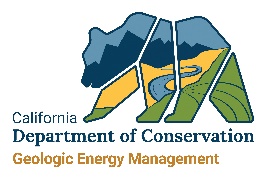 Pre-Project Meeting Request FormRevised February 21, 2020The California Geologic Energy Management Division (CalGEM)is available to assist operators and consultants with any CEQA questions related to an upcoming project.  The information provided in this form will allow the CEQA Unit to gain a better understanding of the proposed project beforehand, in order to have a more meaningful conversation at the meeting.  To request a pre-project meeting with the CEQA Unit, please submit this form and associated documents to the CEQA mailbox at ceqa@conservation.ca.gov.  Once received, the CEQA Unit will be in contact to schedule a meeting.  Date Submitted:	Project Location: City/County	CalGEM District:		Northern		Inland		Costal 		SouthernAPPLICANT INFORMATION Check the box of who we should contact to schedule the meeting.	OperatorCompany:	Address:		Contact Name:	Title:	Phone:	Email:		ConsultantCompany:	Address:		Contact Name:	Title:	Phone:	Email:	PROJECT INFORMATION Check all boxes that apply to the project.Program	Oil & Gas 	New Drill		Rework or Deepen or Sidetrack	Abandon or Re-Abandon		Supplementary Notice	WST 	New Drill		Rework or Deepen or Sidetrack	Abandon or Re-Abandon		Supplementary Notice	Geothermal 		Exploratory	or		Development	New Drill		Rework or Deepen or Sidetrack	Abandon 	UGS	New Project 		Modify an Existing Project	Merge Two ProjectsApproved Project Numbers:		UIC	New Project		Modify an Existing Project	Merge Two ProjectsApproved Project Numbers:	OwnershipSurface Ownership	Private		State 		FederalAgency Name: 	Mineral Ownership	Private		State 		FederalAgency Name: 	NOTE: CalGEM does NOT conduct a Title Search. Information provided helps us identify the type of CEQA review to conduct. CHECKLIST FOR CEQA PRE-PROJECT CONSULTATIONMeeting Preference 	In Person (in Sacramento)		Conference Call	Pre-Project Meeting Request Form – this form required	Brief Project Description - requiredProposed project location (include regional/location maps)List of proposed activitiesWater source (surface, ground, recycled)Need for new access roads, well pads, power poles, gathering lines, etc.?Will the project lead to a need for expansion of other facilities such as separators, flares, etc.?Other permits needed for the project?	CEQA Environmental Checklist – Appendix G, optionalFor additional information, you may access the CEQA Website at, https://www.conservation.ca.gov/calgem/CEQAor contact the CEQA Unit directly at (916) 445-9686.